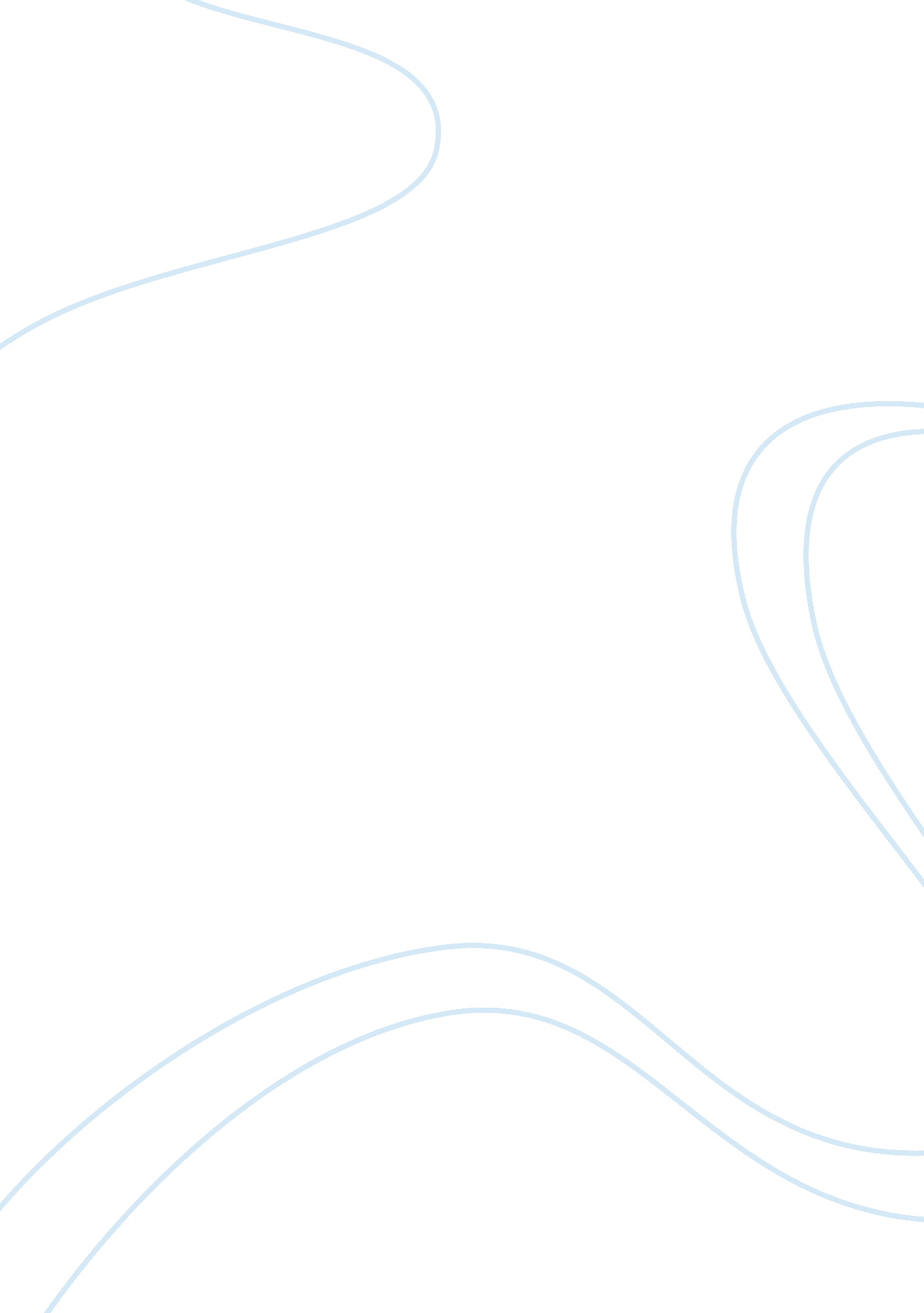 Generation by generation essayEconomics, Budget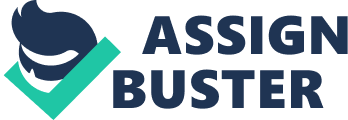 In the article, “ Attracting the Twentysomething Worker,” Nadira A. Hira states that Gen Y is difficult but beneficial for today’s modern work force. In Hiras’ first main point she argues that there are more younger people, known as Gen Y, able to work (1). She applies that Gen Y is so focused on what’s going on in the technology world that they are still able to get their work done. Even though Gen Y has a certain way of expressing themselves, it doesn’t affect the way they present themselves when working. The parents of Gen Y never got the chance to see what was out there in the world for them. Gen Y has seen all the pain and suffering going on in the world that they want to make a change and live like there’s no tomorrow(1-2). In Nadira A. Hiras second main point, she explains how Gen Y’s parents acted way differently than they do now. Gen Y’s parents, spoiled them. They always got what they wanted. They say college graduates, Gen Y, still ask for money from their parents because they are in severe debt. Students may still live at home, and some may live on their own, but usually they always come back. Knowing that they never did anything on their own, Gen Y is struggling in the real world(2). As Nadira A. Hira is writing this article, she is texting, chatting, and watching television(3). She is Gen Y. She uses herself as a personal example for the ideas she was backing up. Even though Gen Y is difficult, cocky, and a different generation, Gen Y still get everything done with all the distractions they have going on in this new world of ours. Is It Really Worth It? Most people think getting married is a fairytale. They are too blind to see the negative aspects of it. When you get married, you are committing yourself to another person for a lifetime. Your also committing yourself to events that may lead you to do unnecessary things. You should only get married if you’re completely ready for all the decisions life brings you, not just because “ love” is the reason you got married. Love is a great thing that will happen to most people when they are ready for it, but only if you’re ready. Not being ready to get married will lead to an unhappy marriage. Not being financially ready can lead to a troubled marriage. If you don’t have the money to get married then it’s a good idea to wait. My parents got married at 18 and decided that they were ready, as a result they have been struggling financially ever since. They constantly argue about money to the point where they talk about divorce. It should never get to the point where you have to question your love for one another because of money. When you’re married usually it means that you and your partner share bank accounts. Being married comes with a lot of responsibility to care and budget your money. If you wait till your older, and you have the money then go for it get married, you loved them the same 20 years ago. Being compatible will make you have less problems when you’re married. Some people don’t like that they are alike. Sometimes people like that their partner is completely opposite of them and they are happy together. For those people, Compatibility depends on the couple and how they handle each other. For others, if you guys don’t think you are then it’s not a good idea to get married. Not being compatible will not end up good. Not only liking the same things; like food, activities, interests. Being compatible is more than that; it is dealing with the everyday changes. Changes such as children, work, school, and parents can change your relationship in an instant. You have to know how to deal with your relationship if you’re struggling and make sure you are on the right page. When you and your partner don’t communicate your relationship will crumble to pieces. You and your partner not only need to talk when things are tough but you need to communicate about everything. The lack of communication is a key to a healthy relationship. If you don’t communicate, it usually ends up in divorce. You and your partner need to listen to each other and find solutions to make things better, or just to talk you have to have an open ear. Instead of complaining and arguing, it’s better to find solutions and ask questions to make your communication skills better. You can’t just try to find a way out of it, because when you’re married you can’t. If you’re not prepared for marriage you’ll end up with an unhappy relationship. If you and your partner don’t have the factors to make a good marriage, then getting married isn’t a good idea. Rethink your idea of marriage, and make sure your ready for all the joys and struggles it can bring you. Work CitedNadira, A. Hira. “ Attracting the Twentysomething Worker” Fortune. Cnn, May 28, 2007. Web. 15 Feburary. 2011. 